Как родителям найти общий язык с учителем?Не забывайте, что, во-первых, учитель – обычный человек, со своими слабостями и недостатками, во-вторых, учитель – ваш союзник и помощник в деле воспитания вашего ребёнка. Поэтому относитесь к учителю как к важному деловому партнёру, уважайте его, никогда не показывайте своего плохого настроения, отрицательных эмоций, в любой ситуации сохраняйте терпение, такт, доброжелательный тон, будьте вежливы.Если возникла конфликтная ситуация, не торопитесь осуждать учителя, тем более жаловаться на него администрации школы или вышестоящей организации. Иногда бывает достаточно поговорить с учителем по душам – искренне, откровенно, доброжелательно, - и конфликт будет исчерпан.Возьмите себе за правило никогда не обсуждать слова и поступки учителя в присутствии ребёнка. Школьник должен знать, что в семье учителя уважают, считаются с его мнением.Старайтесь не игнорировать замечания или требования учителя, даже если вы с ними не согласны. Если вас что-то не устраивает, лучше тактично скажите об этом учителю, не держите обиды в себе. При этом избегайте обвинений, агрессии.Обязательно посещайте родительские собрания, будьте в курсе всех событий, происходящих в классе и школе, принимайте активное участие в жизни класса.Ваш учитель – скорее всего женщина. Не забывайте проявлять к ней внимание. Вежливость, комплимент, небольшой знак внимания, лишнее «спасибо» приятны любому человеку.Помните, что у учителя тоже есть семья, поэтому все вопросы, касающиеся вашего ребёнка, решайте с учителем после уроков в школе в отведённое для консультаций время.Только в содружестве с учителем можно добиться хороших результатов!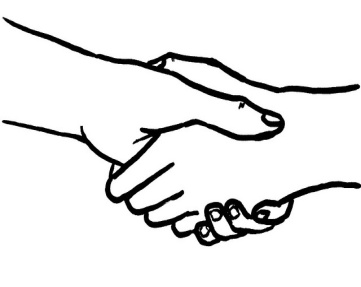 